Approval of the Minutes - June 5, 2019 WWC Board MeetingSuggested RemarksWe will take a Vote to Approve from Members present who were at the June meeting. New Members should not vote. Former Members received the minutes for review and comment.   We received approval without changes from Mary Jo Baas and Karen Katz.  Also from Cindy Block who is not able to be here today.  1 correction was made, Jessie Nicholson was not present.ASK:  Any additional changes?  ASK:  Is there a MOTION TO APPROVE the minutes of June 5, 2019, engaging only Members who were present at that meeting.  >> I am not sure where this fits into the agenda – it could go at the beginning with the welcome or at the end under “Other Board Business”.  RECOGNIZE OUTGOING BOARD MEMBERSFor the record, I want to recognize and thank the outgoing members of the Women’s Council – Outgoing Chair Mary Jo Baas, Karen Katz and Katie Mnuk - for their service and dedication and the impact they had on the Women’s Council Board and serving the women of Wisconsin.  Direct Christine to provide them with a letter thanking them for such and the Council’s customary Recognition of Service certificate for outgoing members. New Governor’s AppointeesName
Issues raised Home location
occup./backgroundHome location
occup./background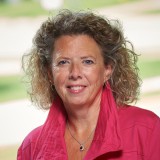 Denise 
Gaumer HutchinsonSchool vouchersHow does the environment impact quality of lifeWomen’s chamber of commerceGET SOMETHING DONE!Green Bay areaCampaign organizingCommunity and Event organizingSmall businessGreen Bay areaCampaign organizingCommunity and Event organizingSmall business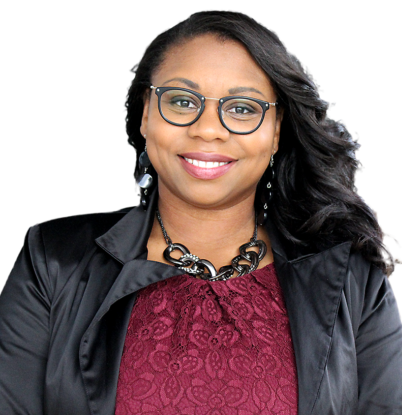 Chantia LewisInfant MortalitySingle Mothers & PovertyHomelessnessChildcareVeteransMilwaukeeAlderwomanMilwaukeeAlderwoman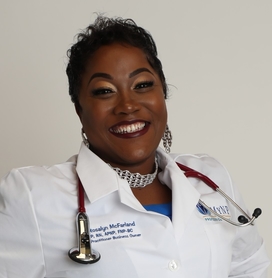 Rosalyn McFarlandInfant MortalityRacial/Ethnic Health DisparitiesBrown DeerNurse Practitioner
Family PracticeSmall Biz OwnerBrown DeerNurse Practitioner
Family PracticeSmall Biz Owner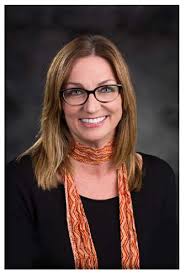 Nerissa NelsonGeneral, nothing specific raised How policy/budget work  Stevens PointUW Stevens Point LibrarianStevens PointUW Stevens Point Librarian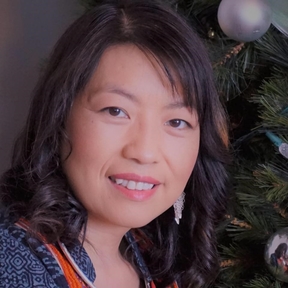 Ze (prounced Zeee) YangHmong community
Open on issues not much in specific asks
Has 6 children including an infant MadisonBi-lingual Educator Verona School Dist.Working on PhD
FOG who asked her personally to serve on CouncilMadisonBi-lingual Educator Verona School Dist.Working on PhD
FOG who asked her personally to serve on CouncilContinuing Public MembersContinuing Public MembersContinuing Public MembersContinuing Public Members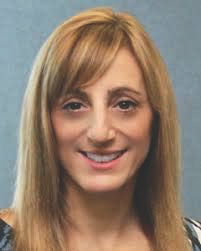 Lisa Armaganianreappointed GovernorSingle Mother supportsPassion for supporting kids that age out of foster carePreventive health careLisa Armaganianreappointed GovernorSingle Mother supportsPassion for supporting kids that age out of foster carePreventive health careBrookfieldPhysician
Non-invasive cardiac surgeon at Ascension Health Care. Ascension is open to funding requests for programs or projects. BrookfieldPhysician
Non-invasive cardiac surgeon at Ascension Health Care. Ascension is open to funding requests for programs or projects. 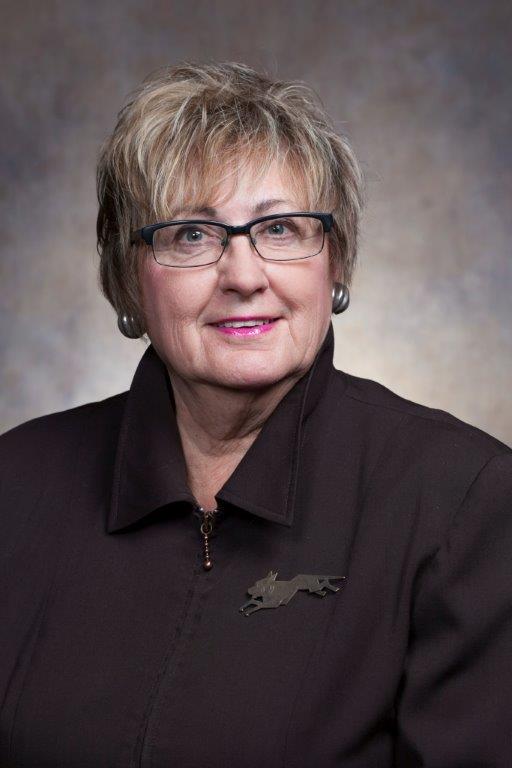 Cindy BlockSenate President AppointmentHasn’t been available to talk on issues.Cindy BlockSenate President AppointmentHasn’t been available to talk on issues.Cottage GroveCottage Grove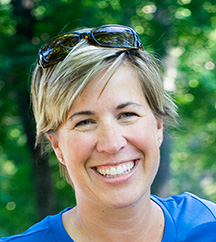 Kim NickelAssembly Speaker AppointmentHasn’t been available to talk on issues.Kim NickelAssembly Speaker AppointmentHasn’t been available to talk on issues.MiddletonGraphic DesignerSmall biz ownerMiddletonGraphic DesignerSmall biz owner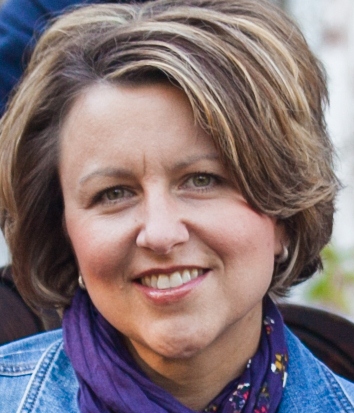 Carrie RichardAssembly Speaker AppointmentData collection & reportingStatus of Women reportCarrie RichardAssembly Speaker AppointmentData collection & reportingStatus of Women reportMazomanieMazomanie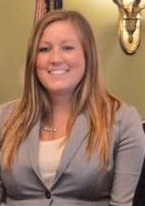 Shelby SchmudlachSenate President AppointmentHasn’t been available to speak on issues.Shelby SchmudlachSenate President AppointmentHasn’t been available to speak on issues.Cottage GroveCottage Grove